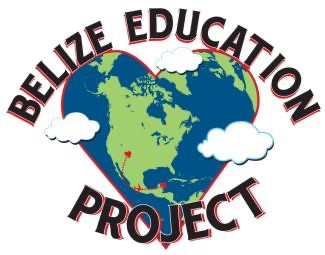 Instructions for Principals for Assisting Students Applying for  BEP Scholarship to Eden High School We welcome your students to apply for a scholarship to attend Eden High School.  The scholarship pays for tuition, fees, books and uniform. The funds will go directly to Eden High School and be credited to the student’s account. This application is ONLY for students who plan to attend Eden High School. Please give a scholarship application packet to any student who wishes to enroll at Eden High School who has at least a 3.0 GPA, is an upstanding student and citizen, and who otherwise would not be able to attend high school without financial assistance.   In order to better assess financial need we have added a page to the application for the student and their family to provide confidential financial information to the selection committee.  In addition, we are asking you as the principal to write a letter attesting to their financial need.  A form is included in the application packet with more instructions, and the student should put their name on the form and give it to you to complete for submission with the remainder of their application.  We feel this extra information will help us better identify those students with true financial needs. The applicant’s Standard 6 teacher should also provide a letter of recommendation.  Again, a form is included in the application packet with instructions.  The teacher’s letter should be given to you in an envelope. We also require a copy of the student’s Standard 6 report card. Please note that there are many students competing for a limited number of scholarships. Not everyone who applies will be awarded a scholarship.  Please encourage your students to apply for other forms of financial aid in addition to applying for the BEP Scholarship. Important!  Students’ applications must be submitted to the principals by April 5, 2021. Incomplete or late applications will not be accepted.  Because we are not traveling to Belize in March as usual, we will be in touch with you regarding the process for getting the applications to the BEP review team. All applicants will be notified of their scholarship status by mid-May.  A completed application includes the student’s personal information, answers to questions, financial needs form, Standard 6 report card, letter from their Standard 6 teacher attesting to their academic potential and character, and a letter from their principal affirming their financial need. A checklist is included to help students keep track of all the required application forms. 